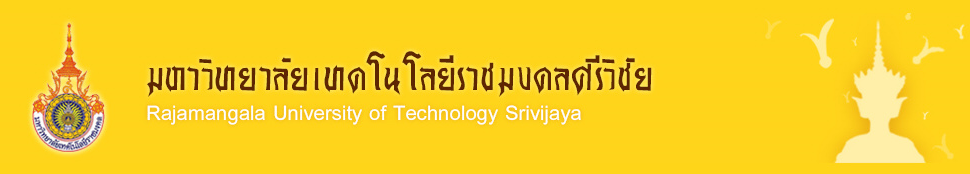 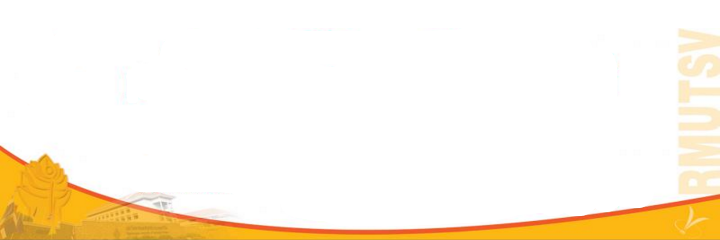 คณะครุศาสตร์อุตสาหกรรมและเทคโนโลยีFaculty of Industrial Education and Technology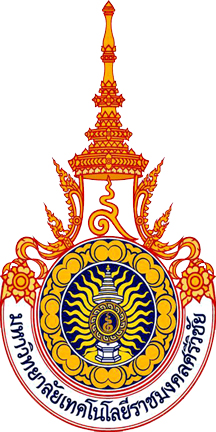 รายงานการฝึกงานวิศวกรรมและเทคโนโลยีภาคการศึกษา 3/2558โดยชื่อ...........................................รหัสประจำตัว………………………คณะครุศาสตร์อุตสาหกรรมและเทคโนโลยีสาขาวิชา.............................................................บริษัท/หน่วยงาน ………………………………………..………คำนำสารบัญบทที่ 1 ข้อมูลทั่วไปสถานที่ฝึกงาน	1.1. ชื่อ ที่ตั้ง และประวัติความเป็นมาโดยย่อ พร้อมนโยบายหรือเป้าหมายของการดำเนินงานหรือการประกอบการ1.2.	ลักษณะและวิธีการของการดำเนินงานหรือการประกอบการ เช่น เป็นหน่วยผลิตหรือหน่วยบริการ ใช้ปัจจัยใดเพื่อการผลิต ปริมาณการผลิตเป็นเท่าใด และอย่างไร1.3.	ระบบการบริหารและอัตรากำลัง โดยแสดงแผนผังการแบ่งสายงาน (Organization Chart) หน้าที่ความรับผิดชอบของหน่วยงานย่อยในแต่ละงาน และให้แสดงข้อคิดเห็นว่าเหมาะสมหรือไม่	1.4. เขียนแผนผัง (Layout) ของสถานที่ฝึกงานบทที่ 2 ข้อมูลเฉพาะการฝึกงานของนักศึกษา	2.1. หน่วยงานย่อยที่นักศึกษาได้รับมอบหมายให้ประจำการ2.2. หน้าที่ความรับผิดชอบของหน่วยงานย่อย2.3. หน้าที่ความรับผิดชอบของนักศึกษา โดยระบุขอบข่ายของงานและกิจการต่าง ๆ ตามหน้าที่ได้รับมอบหมาย2.4. บุคคลและหรือหน่วยงานอื่นที่ต้องเกี่ยวข้องในการปฏิบัติหน้าที่ เครื่องจักร หรืออุปกรณ์ที่ต้องใช้ในการประกอบหน้าที่ โดยบรรยายสภาพ วัตถุดิบที่ป้อนเข้าระบบ ผลิตภัณฑ์ที่ออกจากระบบกำลังการผลิต ปัญหาเครื่อง และเปรียบเทียบกับเครื่องอื่น ๆ (ที่ทราบ)2.5. นโยบายและวิธีการดำเนินงานของหน่วยงานย่อย เช่น มาตรการด้านความปลอดภัย(Safety Measures) การควบคุมคุณภาพ (Quality Control) นโยบายการบำรุงรักษา (Maintenance Policy) การรายงานผลการปฏิบัติงาน เป็นต้น2.6. ปัญหาและอุปสรรคในการปฏิบัติงานตามหน้าที่ที่รับผิดชอบ โดยเน้นที่เป็นผลให้การปฏิบัติงานขาดประสิทธิภาพ เช่น การประสานงาน การจ่ายงาน การติดตามงาน ความล้ำสมัยของเครื่องจักร อุปกรณ์ คุณภาพของผลผลิต เป็นต้นบทที่ 3 ข้อคิดเห็นและข้อเสนอแนะ3.1. ประสบการณ์ด้านวิชาชีพในเชิงปฏิบัติที่คิดว่าได้รับ3.2. ความสำคัญของมนุษยสัมพันธ์ในการปฏิบัติงาน3.3. แนวทางแก้ไขหรือผ่อนคลายปัญหา และอุปสรรคที่พบเห็น ตามข้อ 2.63.4. ความเหมาะสมของสถานที่ฝึกงาน ที่เกี่ยวกับนักศึกษา เช่น หน้าที่ความรับผิดชอบ สภาพงานสภาวะแวดล้อม เป็นต้นภาคผนวก	แบบฟอร์มแจ้งข้อมูลสถานที่ช่วงฝึกงาน (ETI-003)	บันทึกการฝึกงานประจำสัปดาห์ (ETI-004)	แบบประเมินผลการฝึกงานของนักศึกษา (สถานประกอบการเป็นผู้ประเมิน)	แบบประเมินผลการฝึกงานของนักศึกษา (คณาจารย์นิเทศ)